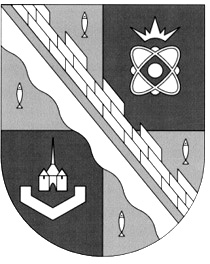 администрация МУНИЦИПАЛЬНОГО ОБРАЗОВАНИЯ                                        СОСНОВОБОРСКИЙ ГОРОДСКОЙ ОКРУГ  ЛЕНИНГРАДСКОЙ ОБЛАСТИпостановлениеот 29/12/2014 № 3145О внесении изменений в постановление  администрацииСосновоборского городского округа от 28.01.2014 № 100 «О создании контрактной службы администрации муниципального образования Сосновоборский городской округ Ленинградской области и об утверждении Положения (регламента) о контрактной службе»		В связи с организационно-штатными изменениями в администрации          Сосновоборского городского округа, администрация Сосновоборского городского округа п о с т а н о в л я е т: 	1. Внести изменения в постановление администрации Сосновоборского городского округа от 28.01.2014 № 100 «О создании контрактной службы администрации муниципального образования Сосновоборский городской округ Ленинградской области и об утверждении Положения (регламента) о контрактной службе»:1.1. Исключить из состава контрактной службы Райкову Татьяну Викторовну - главного специалиста отдела муниципального заказа администрации 1.2. Включить в состав контрактной службы Михайлову Наталью Викторовну - Председателя комитета по управлению муниципальным имуществом администрации Сосновоборского городского округа1.3. Исключить из состава контрактной службы Анникову Ольгу Михайловну – экономиста отдела муниципального заказа администрации1.4. Включить в состав контрактной службы Козловскую Ольгу Галактионовну - заместителя главы администрации, председателя комитета финансов.1.5. Исключить из состава контрактной службы Калюжного Кирилла Андреевича – главного специалиста информационно-аналитического отдела администрации.1.6. Включить в состав контрактной службы Безбородову Юлию Сергеевну - экономиста отдела муниципального заказа администрации.1.7. Исключить из состава контрактной службы Кирьян Елену Алексеевну – главного специалиста отдела капитально строительства администрации1.8. Включить в состав контрактной службы Снегиреву Екатерину Михайловну - экономиста отдела муниципального заказа администрации.            2. Пресс-центру администрации (Арибжанов Р.М.) разместить настоящее постановление на официальном сайте Сосновоборского городского округа.	3. Общему отделу администрации (Тарасова М.С.) обнародовать настоящее постановление на электронном сайте городской газеты «Маяк».	4. Настоящее постановление вступает в силу со дня официального обнародования.	5. Контроль за исполнением настоящего постановления оставляю за собой.Глава администрацииСосновоборского городского округа					      В.Б.СадовскийИсп. Горчаков А.В.; Тел. 2-97-46; (отдел муниц.заказа)